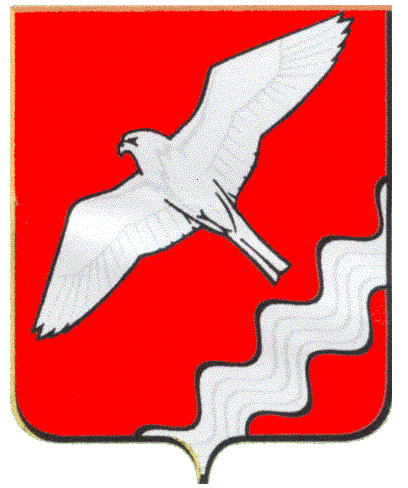 проектАДМИНИСТРАЦИЯ МУНИЦИПАЛЬНОГО ОБРАЗОВАНИЯКРАСНОУФИМСКИЙ ОКРУГПОСТАНОВЛЕНИЕг. КрасноуфимскНа основании результатов рейтингового голосование по выбору общественных территорий МО Красноуфимский округ, подлежащих благоустройству в 2020-2021 г., утвержденных протоколом заседания общественной комиссии по обеспечению реализации муниципальной программы «Формирование современной городской среды на территории МО Красноуфимский округ» от 20.03.2018 года, Приказа Министерства строительства и жилищно-коммунального хозяйства Российской Федерации от 06.04.2017 N 691/пр "Об утверждении методических рекомендаций по подготовке государственных программ субъектов Российской Федерации и муниципальных программ формирования современной городской среды в рамках реализации национального приоритетного проекта "Формирование комфортной городской среды" на 2018 - 2022 годы", руководствуясь ст. 26, 31 Устава МО Красноуфимский округ.П О С Т А Н О В Л Я Ю:1. Внести изменения в муниципальную программу МО Красноуфимский округ «Формирование современной городской среды на территории Муниципального образования Красноуфимский округ на 2017-2022 годы», утвержденную постановлением Администрации МО Красноуфимский округ от 26.09.2017 г. № 922/1, изложив ее в новой редакции  (прилагается).2. Опубликовать настоящее постановление на официальном сайте МО Красноуфимский округ.3. Контроль за выполнением данного постановления возложить на заместителя главы Администрации Муниципального образования Красноуфимский округ по строительству и ЖКХ Петухова Д.А.Глава Муниципального образованияКрасноуфимский округ                                                                    О. В. РяписовО внесении изменений в муниципальную программу «Формирование современной городской среды на территории Муниципального образования Красноуфимский округ на 2017-2022 годы»